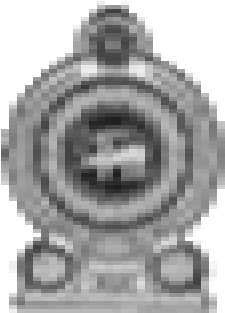 MINISTRY OF CITY PLANNING, WATER SUPPLY AND HIGHER EDUCATION  UNIVERSITY OF PERADENIYAACCELERATING HIGHER EDUCATION EXPANSION AND DEVELOPMENT OPERATION (AHEAD) Credit/Grant #:6026-LK/8743-LKINVITING EXPRESSION OF INTERESTProcuring Entity: OTS-AHEAD project, University of PeradeniyaConsultancy: Consultancy for the Development of a Curriculum and Learning Materials for the Certificate Course on Entrepreneurship and Venture Development.AHEAD/RA2/ELTAELSE/PDN/MGT/CON/287The Democratic Socialist Republic of Sri Lanka has received a loan/credit from the International Bank for Reconstruction and Development (IBRD)/International Development Association (IDA), and intends to apply part of the proceeds of this loan/credit to payments under the contract for the development of syllabus structure including business incubator mentoring programme and learning materials, teaching aids & assessment schemes for an Advanced Certificate in Business Incubation and Entrepreneurial  ManagementThe consultant is expected to perform the following tasks. Brainstorming to develop the programme  with the assistance of activity coordinator and sub coordinators of BIEES unit Developing the syllabus structure on the programme including Business Incubator Mentoring Programme Developing the detailed course content for each lessonDeveloping learning materials, teaching aids and assessment scheme for each lessonSubmitting the finalized programme including learning materials, teaching aids and assessment scheme in electronic format and hard copy format to the project coordinatorThe Project AHEAD/RA2/ELTAELSE/PDN/MGT comes under Results Area 2 implemented by the Faculty of Management, University of Peradeniya (UoP). The consultancy period should be 6 months.The Consultants Procurement Committee (CPC) of the University of Peradeniya on behalf of the Operational Technical Secretariat (OTS) of the AHEAD project now invites eligible consultants to indicate their interest in providing the services. Interested consultants must provide information indicating that they are qualified to perform the services (brochures, description of similar assignments, experience in similar conditions, availability of appropriate skills among staff, etc.). Consultants may associate to enhance their qualifications.A consultant will be selected in accordance with the procedures set out in the Consulting Service Manual 2007 issued by National Procurement Agency, following Individual Competitive Consultancy (IC-C) method. Interested consultants may obtain further information at the address mahessiva@gmail.com  or calling by 0777842232 from 08.30 am to 04.30 pm during working days and visit the ‘Notice Board’ of the website of University of Peradeniya (http://www.pdn.ac.lk/).Duly completed EOI must be delivered to the Deputy Director (Procurement),OTS Office - AHEAD Project, Room No 12, Second Floor, Senate Building, University of Peradeniya on or before 2.00 PM on 18th March 2020. (Tel:0812392326, Email: peraahead@gmail.com)ACTING REGISTRAR UNIVERSITY OF PERADENIYA